Publicado en Balmaseda el 22/04/2024 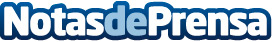 Urbegi Social Impact transforma el futuro de las organizaciones y de la sociedad a través de innovación y tecnología socialLa innovación y la tecnología social son dos conceptos que están ganando cada vez más relevancia en un mundo en constante cambio. La combinación de estas dos fuerzas puede tener un impacto significativo en las organizaciones y en la resolución de los problemas más apremiantes que se enfrenta en la actualidad. A través de los servicios de desarrollo de ecosistemas que ofrece la consultora Urbegi Social Impact ayudan a empresas privadas e instituciones públicas a construir un futuro más sostenibleDatos de contacto:Laura Murillourbegi946 80 19 34Nota de prensa publicada en: https://www.notasdeprensa.es/urbegi-social-impact-transforma-el-futuro-de Categorias: Nacional País Vasco Solidaridad y cooperación Sostenibilidad Innovación Tecnológica Consultoría http://www.notasdeprensa.es